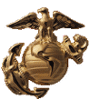 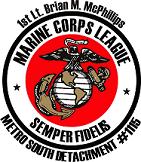 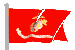  MINUTES FROM October 7, 2020  MCL METRO SOUTH DETACHMENT 1115WHERE:	VFW Norton MaProceedings were held at a new location, VFW Norton.Commandant JJ Mcgrath called meeting to order at 18:04 hrs calling upon Sergeant-at-Arms to secure the building for the start of the meeting.Acting Sergeant-at-Arms secured the quarters and announced he was satisfied all that were present were authorized to be there. Pledge of Allegiance was then recited by the Detachment Marines.There were 14 Marines Present for the meeting.Commandant JJ Mcgrath recited the opening prayer. Commandant JJ Mcgrath called for Sergeant-at-Arms to declare the meeting open for conduct of official business.Commandant JJ Mcgrath called roll call of the detachment’s officers: New MembersSteve Barrett.  Motion made to accept Steve, seconded and passedCorrespondence 7Request from Norton VFW for Memorial day parade 5/21 9 at Yelle SchoolSickness 9NaReports 6, 8, 10Minutes available for September motion made to accept, seconded and passedPaymaster report available, balance $3,958.40. Chaplain mentioned rituals and honors.  OLD BUSINESS: Standing committees 11/12:HONOR GUARDReport made by Roger/JJ . QUARTERNASTERReport made by FredBirthday BallCancelledScholarshipOliver Ames 2021. 2022 TBAFund RaiserReport on Car showUNFINISHED BUSINESS 13:All non life members need to see RonE990-N to be looked atNEW BUSINESS 14:Lures for sail discussed and tabled.GOOD OF THE LEAGUE 16BB cake at November meetingNext Meeting is Wednesday November 4, 2020. The start time for the meeting will be at 1800 at Norton VFW. Commandant JJ Mcgrath called for moment of silence for deceased members.Commandant JJ Mcgrath called for Sergeant-at-arms to retire the colors.Sergeant-at-Arms called for hand salute.Commandant JJ Mcgrath read closing prayer.Commandant JJ Mcgrath called for Sergeant-at-Arms to officially close the meetingSergeant-at-Arms declared the meeting officially over.Commandant JJ Mcgrath ended meeting at 1925  hrs with 1 rap of the gavel.Respectfully submittedRik CoffmanActing AdjutantPositionName  PresentExcused  Commandant JJ Mcgrath X Sr Vice Commandant Rik Coffman  X Jr Vice commandantPatrick BallingerX Judge Advocate Fred WilliamsX AdjutantActing Rik CoffmanX Paymaster Ron HillX Chaplain Roger Hoffman X Sergeant at Arms Pat BallingerX  Quartermaster Fred WilliamsX WebmasterActing Rik CoffmanX Honor Guard Captain JJ McGrathX Past Commandant Rik CoffmanX